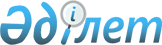 О внесении изменений и дополнений в приказ Министра юстиции Республики Казахстан от 3 апреля 2002 года № 48 "Об утверждении Инструкции по проведению проверок государственных органов Республики Казахстан органами юстиции по соблюдению законодательства, регулирующего издание, применение, государственную регистрацию и опубликование нормативных правовых актов"
					
			Утративший силу
			
			
		
					Приказ Министра юстиции Республики Казахстан от 13 апреля 2010 года № 113. Зарегистрирован в Министерстве юстиции Республики Казахстан 16 апреля 2010 года № 6177. Утратил силу приказом и.о. Министра юстиции Республики Казахстан от 8 января 2013 года № 6

      Сноска. Утратил силу приказом и.о. Министра юстиции РК от 08.01.2013 № 6.      Руководствуясь статьей 24 Закона Республики Казахстан от 18 марта 2002 года "Об органах юстиции", ПРИКАЗЫВАЮ:



      1. Внести в приказ Министра юстиции Республики Казахстан от 3 апреля 2002 года № 48 "Об утверждении Инструкции по проведению проверок государственных органов Республики Казахстан органами юстиции по соблюдению законодательства, регулирующего издание, применение, государственную регистрацию и опубликование нормативных правовых актов" (зарегистрированный в Реестре государственной регистрации нормативных правовых актов под № 1813, опубликованый в Бюллетене нормативных правовых актов центральных исполнительных и иных государственных органов Республики Казахстан, 2002 год, № 19, ст. 608), следующие изменения и дополнения:



      в преамбуле:



      цифру "11" заменить на цифру "14";



      в Инструкции по проведению проверок государственных органов Республики Казахстан органами юстиции по соблюдению законодательства, регулирующего издание, применение, государственную регистрацию и опубликование нормативных правовых актов, утвержденной указанным приказом:



      в преамбуле:



      слово "разработаны" заменить словом "разработана";



      после слова "управлении" дополнить словами "и самоуправлении";



      пункт 4 исключить;



      пункт 6 исключить;



      в пункте 7 слова "обязаны руководствоваться" заменить словом "руководствуются";



      пункт 8 изложить в следующей редакции:

      "8. Задачами проверок являются:

      1) обеспечение контроля за соблюдением действующего законодательства в области государственной регистрации и официального опубликования нормативных правовых актов;

      2) выявление и предотвращение фактов издания должностными лицами государственных органов незаконных нормативных правовых актов, затрагивающих права, свободы и обязанности физических лиц, законные интересы хозяйствующих субъектов и государства, противоречащих Конституции либо иным законодательным актам;

      3) выявление и предотвращение фактов незаконного применения должностными лицами центральных исполнительных, а также местных представительных и исполнительных органов нормативных правовых актов, утративших силу, признанных судом недействительными, официально неопубликованных, либо действие которых приостановлено уполномоченными органами, а также не прошедших государственную регистрацию в органах юстиции;

      4) выявление нарушений должностными лицами правил государственной регистрации нормативных правовых актов, имеющих общеобязательное значение, затрагивающих права, свободы и обязанности физических лиц;

      5) оказание методической помощи по вопросам издания, государственной регистрации и официального опубликования нормативных правовых актов центральных и местных государственных органов.";



      в пункте 9 после слов "государственного управления -" слова "на руководителей территориальных органов юстиции и отделы регистрации нормативных правовых актов территориальных органов юстиции (далее - отдел регистрации)." заменить словами "на руководителей территориальных органов юстиции (далее - территориальные органы юстиции).";



      в пункте 11 слова "При необходимости" исключить;



      пункт 12 изложить в следующей редакции:

      "12. Проверки проводятся по инициативе органов юстиции, при получении информации о нарушениях установленных норм законодательства по обращениям физических и юридических лиц, а также по поручению Президента, Правительства Республики Казахстан и руководства Министерства юстиции.

      Планы проверок центральных государственных органов утверждаются Министром юстиции Республики Казахстан (либо лицом, исполняющим его обязанности).

      Планы проверок органов местного государственного управления областного (города республиканского значения, столицы) уровня, районного в городе республиканского значения (столице), органов местного государственного управления районного (городов областного значения), города районного значения, поселкового, аульного (сельского) округа утверждаются начальниками Департаментов юстиции областей, городов Астаны и Алматы (либо лицами, исполняющими их обязанности).

      При этом, плановая проверка в органе местного государственного управления проводится территориальными органами юстиции один раз в год в соответствии с пунктом 10 настоящей Инструкции.";



      пункт 13 изложить в следующей редакции:

      "13. Для организации проведения проверок образуются:

      1) группы, создаваемые из числа сотрудников Департамента;

      2) группы, создаваемые из числа сотрудников территориальных органов юстиции.";



      пункт 16 изложить в следующей редакции:

      "16. Для проведения проверки первым руководителем органов юстиции (либо лицом, исполняющим его обязанности) выносится приказ, содержащий в себе номер и дату издания, наименование проверяемого органа и участников проверяющей группы, предмет проверки, проверяемый период, дату начала и завершения проверки.

      До начала проверки приказ и его копия с заполненной информационной учетной карточкой регистрируются в территориальных органах Комитета по правовой статистике и специальных учетов Генеральной прокуратуры Республики Казахстан (далее - уполномоченный орган) в соответствии с требованиями действующего законодательства.

      Проверка проводится органами юстиции после регистрации приказа о проведении проверки в уполномоченном органе.

      Датой начала проверки считается дата указанная в приказе о проведении проверки.";



      в пункте 17:



      абзацы второй и третий изложить в следующей редакции:

      "Прекращение, приостановление, возобновление, продление срока проверки производится первым руководителем органов юстиции (либо лицом, исполняющим его обязанности).

      В случае продления сроков проверки, либо ее прекращения, приостановления, возобновления, а также снятия с учета (как не проведенная) заполняется и представляется в уполномоченный орган соответствующая учетная карточка.";



      пункт 18 изложить в следующей редакции:

      "18. Перед началом проверки группа проверяющих предъявляет приказ о назначении проверки первому руководителю проверяемого органа (либо лицу, исполняющего его обязанности).";



      часть вторую пункта 20 изложить в следующей редакции:

      "Дополнение и уточнение задач и функций проверяющих групп осуществляется первым руководителем органов юстиции (либо лицом, исполняющим его обязанности).";



      пункт 21 изложить в следующей редакции:

      "21. При проведении проверок проверяющие имеют право:

      1) запрашивать от государственных органов необходимые для осуществления проверок материалы и информацию;

      2) вносить в государственные органы представление об устранении нарушений закона;

      3) запрашивать объяснения лица, привлекаемого к административной ответственности, на имя первого руководителя органов юстиции (либо лица, исполняющего его обязанности).

      Примечание: При выявлении в ходе проверки более трех нормативных правовых актов, подлежащих государственной регистрации, официальному опубликованию, то в данном случае такие нарушения оформляются отдельным (отдельными) приложением (приложениями) к акту по результатам проверки по каждому предмету проверки по отдельности. При этом, в акте приводится соответствующая ссылка на приложение (приложения).";



      в пункте 22:



      в абзаце первом слово "обязаны" исключить;



      подпункт 1) исключить;



      в подпункте 2) слово "не допускать" заменить словом "не допускают";



      подпункт 3) изложить в следующей редакции:

      "3) не допускают разглашения полученной в ходе проверки информации, представляющей в соответствии с законодательством Республики Казахстан сведения, составляющие государственные секреты, или сведения конфиденциального характера.";



      в пункте 23 слова "действующим законодательством" заменить словами "действующими законодательными актами";



      в пункте 24 слова "установленном законодательством." заменить словами "установленным Законом Республики Казахстан "О государственных секретах".";



      пункт 25 изложить в следующей редакции:

      "25. По результатам проверки не позднее трех дней с момента ее окончания составляется акт в двух экземплярах с конкретными указаниями по устранению выявленных недостатков и улучшению работы. Составленные акты предоставляются для ознакомления и подписания первому руководителю проверяемого органа (либо лицу, исполняющему его обязанности). После подписания второй экземпляр акта возвращается в органы юстиции.";



      абзац третий пункта 26 изложить в следующей редакции:

      "Акт подписывается проверяющей группой и предоставляется для ознакомления первому руководителю проверяемого органа (либо лицу, исполняющему его обязанности).";



      пункт 27 изложить в следующей редакции:

      "27. При наличии возражений или замечаний к акту со стороны первого руководителя проверяемого органа (либо лица, исполняющего его обязанности), им делается оговорка перед своей подписью, и прилагаются мотивированные письменные объяснения и замечания.";



      пункт 28 изложить в следующей редакции:

      "28. В случае отказа первого руководителя проверяемого органа (либо лица, исполняющего его обязанности) от подписания, в акте производится соответствующая запись.";



      в пункте 29 слово "Правильность" заменить словом "Достоверность";



      пункт 31 изложить в следующей редакции:

      "31. В случае выявления по результатам проверки нарушений, Министерством юстиции и его территориальными органами принимаются предусмотренные законодательными актами меры реагирования (вносится представление об устранении нарушений закона, составляется протокол об административном правонарушении).";



      пункт 32 исключить;



      в пункте 33 после слова "проверяющими" дополнить словом "немедленно";



      пункт 34 изложить в следующей редакции:

      "34. Составление протокола об административном правонарушении и направление его в суд осуществляется в порядке, установленном Кодексом Республики Казахстан от 30 января 2001 года "Об административных правонарушениях" и приказом Министра юстиции Республики Казахстан от 10 июня 2002 года № 87 "Об утверждении Инструкции по производству дел об административных правонарушениях органами юстиции Республики Казахстан" (зарегистрированным в Реестре государственной регистрации нормативных правовых актов № 1882).".



      2. Настоящий приказ вводится в действие со дня его государственной регистрации в Министерстве юстиции Республики Казахстан.      Министр юстиции

      Республики Казахстан                       Р. Тусупбеков
					© 2012. РГП на ПХВ «Институт законодательства и правовой информации Республики Казахстан» Министерства юстиции Республики Казахстан
				